Supplementary material 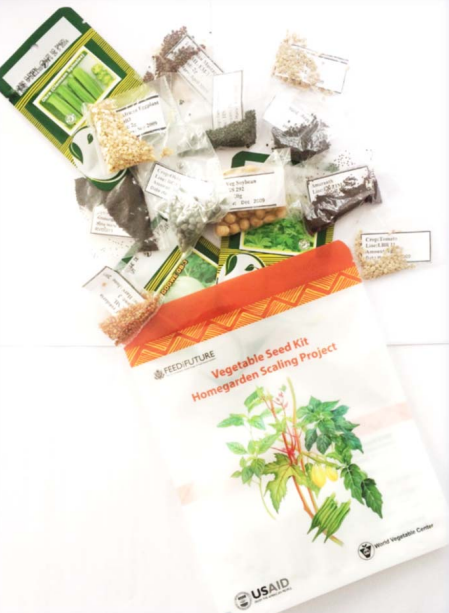 Figure S1. Vegetable seed kit with seed samples of varieties and accessions that are distributed by WorldVeg and partners. Photo courtesy: Ralph Roothaert, WorldVeg. Table S1. Summary of seed distribution from 2013 to 2017.Table S2. Summary of projects that supported seed kit distribution. YearNo. of seed kits No. of seed samplesCountriesCountries20133,01317,731TanzaniaTanzania20141,4469,480Tanzania, UgandaTanzania, Uganda20157,91441,193Kenya, Tanzania, UgandaKenya, Tanzania, Uganda201619,94668,479Tanzania, UgandaTanzania, Uganda201710,18546,300Tanzania, UgandaTanzania, UgandaTotal42,514183,193IDprojectno of seed kitsno of seed samples per seed kitno of crops per seed kityear of distributioncountystateProvincecountry1Africa Rising120742013BabatiManyaraTanzania2Amaranth project20752013ArushaArushaTanzania3Amaranth project38752013ArumeruArushaTanzania4Amaranth project150532013ArushaArushaTanzania5CABI200552013ArumeruManyaraTanzania6Helen Keller International (HKI)2400662013MwanzaTanzania7HORTCRISP55332013ArushaArushaTanzania8Sustainable Forum Alliance Francais 30662013ArushaArushaTanzania9Africa Rising 156432014BabatiManyaraTanzania10CABI100652014KilimanjaroTanzania11Helen Keller International (HKI)800642014MwanzaTanzania12Helen Keller International (HKI)261072014MwanzaTanzania13HORTCRISP43432014KilimanjaroTanzania14HORTCRISP1432014KilimanjaroTanzania15Humidtropics1201282014CentralUganda16OIKOS200762014ArushaArushaTanzania17VINESA1018142014ArushaArushaTanzania18Africa Rising166542015BabatiManyaraTanzania19BFS-Home garden project600662015BabatiManyaraTanzania20BFS-Home garden project700442015ZanzibarTanzania21BFS-Home garden project750442015KiryandongoWesternUganda22BFS-Home garden project800662015KitetoManyaraTanzania23Home garden project500442015BungomaKenya24Home garden project500442015KisumuKenya25Home garden project500442015MachakosKenya26Humidtropics400552015MukonoCentralUganda27Nafaka500772015MorogoroTanzania28Nafaka400642015BabatiManyaraTanzania29Nafaka400642015KitetoManyaraTanzania30Nafaka400642015KongwaDodomaTanzania31OIKOS200982015ArushaArushaTanzania32Project Concern Int155652015MaraTanzania33VINESA937542015ArushaArushaTanzania34VINESA6852015ArushaArushaTanzania35Africa Rising83642016BabatiManyaraTanzania36Africa Rising83542016BabatiManyaraTanzania37HG-Uganda2640112016KiryandongoWesternUganda38HG-Uganda940112016KiryandongoWesternUganda39HG-Uganda150112016KiryandongoWesternUganda40HG-Uganda90332016KiryandongoWesternUganda41HG-Uganda60112016KiryandongoWesternUganda42HG-Uganda150112016KiryandongoWesternUganda43HG-Uganda850112016KiryandongoWesternUganda44HG-Uganda2500112016KiryandongoWesternUganda45Home garden project1500112016ArushaArushaTanzania46Home garden project1465112016ArushaArushaTanzania47Home garden project35552016ArushaArushaTanzania48Home garden project30772016KitetoManyaraTanzania49Home garden project1500772016BabatiManyaraTanzania50Home garden project1500222016KitetoManyaraTanzania51Home garden project1850662016ZanzibarTanzania52Nafaka310642016KiloloIringaTanzania53Nafaka310642016KiloloIringaTanzania54Nafaka310642016MbalariMbeyaTanzania55Nafaka310642016MbaraliMbeyaTanzania56Nafaka310642016KilomberoMorogoroTanzania57Nafaka12001072016MbeyaTanzania58Nafaka50632016MbeyaTanzania59Nafaka300652016KiloloIringaTanzania60Nafaka300652016KiloloIringaTanzania61Nafaka300652016MbalariMbeyaTanzania62Nafaka300652016MbeyaTanzania63Nafaka300652016KilomberoMorogoroTanzania64OIKOS60542016ArushaArushaTanzania65Southwood Lutheran church 50652016KilimanjaroTanzania66VINESA21842016ArushaArushaTanzania67VINESA25842016ArushaArushaTanzania68VINESA60842016ArushaArushaTanzania69VINESA4242016ArushaArushaTanzania70FANPRAN600762017MtwaraTanzania71HG-Uganda1200332017MukonoCentralUganda72HG-Uganda1535212017MukonoCentralUganda73HG-Uganda1900552017KiryandongoWesternUganda74HG-Zanzibar1960442017ZanzibarTanzania75Home garden project840332017BabatiManyaraTanzania76Home garden project1120332017KitetoManyaraTanzania77Nafaka10001282017MbeyaTanzania78VINESA30742017ArushaArushaTanzania